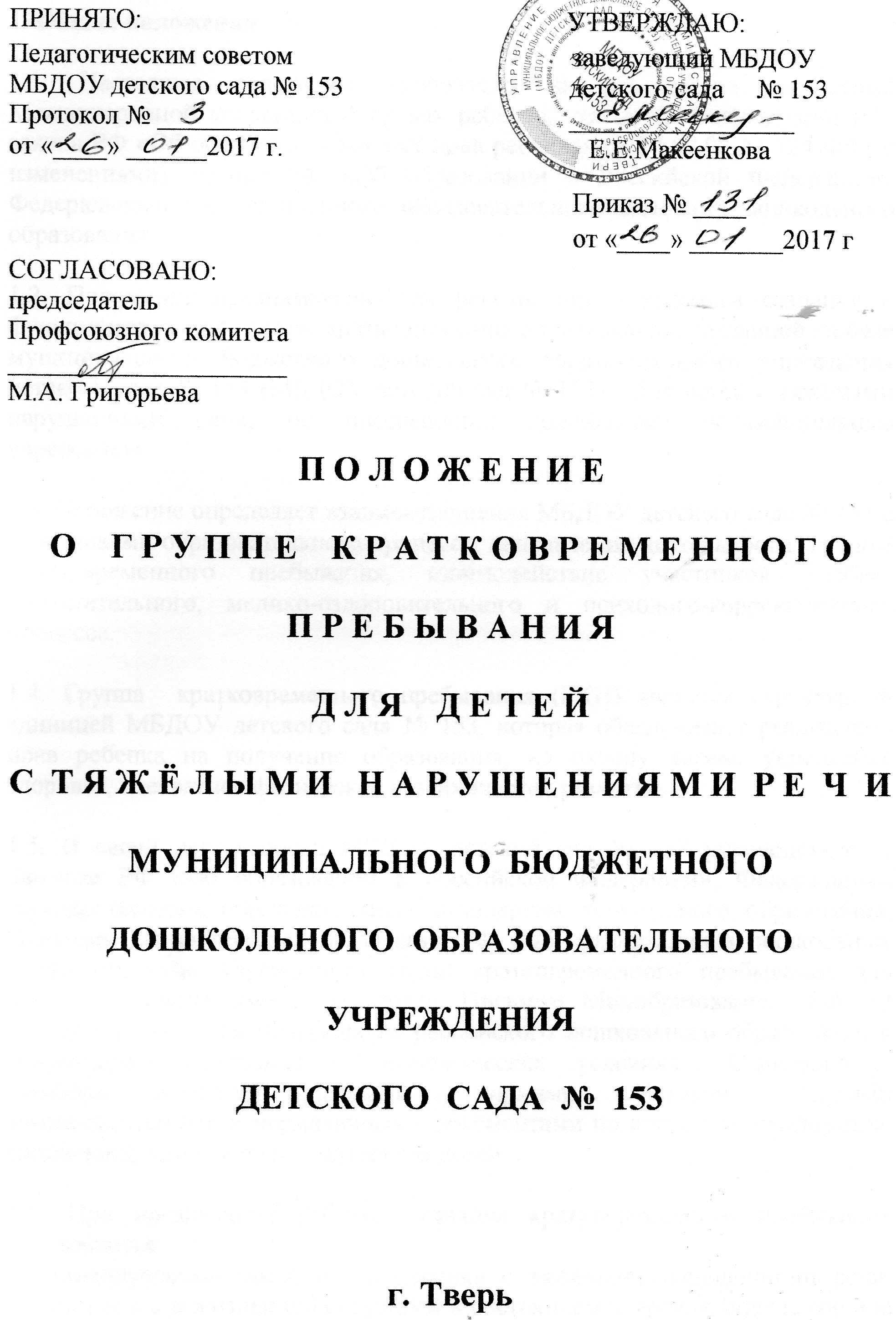 1. Общие положения1.1. Настоящее положение направлено на реализацию положений Международной конвенции о правах ребенка, статьи 43 Конституции РФ, закона РФ «Об основных гарантиях прав ребенка» от 24.07.98 № 124-ФЗ ( с изменениями), закона РФ «Об образовании в Российской Федерации», Федерального государственного образовательного стандарта дошкольного образования.1.2. Положение предназначено для регулирования процесса создания и функционирования группы кратковременного пребывания, созданной на базе муниципального бюджетного дошкольного образовательного учреждения детского сада № 153 (МБДОУ детский сад № 153)   для детей с тяжёлыми нарушениями речи, не посещающих дошкольные образовательные учреждения.1.3. Положение определяет взаимоотношения МБДОУ детского сада № 153 с участниками образовательного процесса, направления деятельности  группы кратковременного пребывания, взаимодействие участников учебно-воспитательного, медико-оздоровительного и психолого-коррекционного процесса.1.4. Группа  кратковременного пребывания (ГКП) является структурной единицей МБДОУ детского сада № 153, которая обеспечивает реализацию прав ребенка на получение образования, на охрану жизни, укрепление здоровья, адекватное физическое и психическое развитие.1.5. В своей деятельности МБДОУ детский сад № 153 руководствуется Законом РФ «Об образовании в Российской Федерации», Федеральным государственным образовательным стандартом дошкольного образования, Приказом Министерства образования РФ «Об организации в дошкольных образовательных учреждениях групп кратковременного пребывания для детей с отклонениями в развитии», Письмом Минобразования  РФ «О Программе развития новых форм российского дошкольного образования в современных социально – экономических условиях», Санитарно – эпидемиологическими правилами и нормами,  Уставом и другими законодательными и нормативными документами по вопросам образования, социальной защиты прав и интересов детей.1.6. При организации работы  Группы кратковременного пребывания учитываются:- индивидуальные потребности ребёнка с тяжёлыми нарушениями речи, связанные с его жизненной ситуацией и состоянием здоровья, определяющие особые условия получения им образования- возможности освоения адаптированной основной общеобразовательной программы1.7. Основные цели работы Группы кратковременного пребывания:- повышение социального статуса детей с ОВЗ- обеспечение равенства возможностей для каждого ребёнка в получении качественного дошкольного образования1.8. Задачи ГКП:- охрана и укрепление физического и психического  здоровья детей с тяжёлыми нарушениями речи, в том числе эмоционального благополучия- обеспечение равных возможностей для полноценного развития каждого ребёнка- создание благоприятных условий развития детей в соответствии с их возрастными и индивидуальными особенностями- формирование общей культуры личности  детей с ОВЗ. В том числе ценностей здорового образа жизни- обеспечение вариативности и разнообразия программы и организационных форм образования с учётом образовательных потребностей, способностей и состояния здоровья детей с ОВЗ- формирование социокультурной среды, соответствующей возрастным, индивидуальным, психологическим и физиологическим особенностям детей с ОВЗ- обеспечение преемственности дошкольного и начального общего образования;- обеспечение психолого – педагогической поддержки семьям и повышение компетентности родителей (законных представителей) в вопросах развития и образования, охраны и укрепления здоровья детей с ОВЗ. 2. Организация группы кратковременного пребывания 2.1. Группа кратковременного пребывания  открывается приказом Управления образования администрации города Твери  на базе МБДОУ детского сада № 153 при наличии необходимых санитарно-гигиенических, противоэпидемических условий, соблюдении правил пожарной безопасности, кадрового обеспечения, а также психолого-педагогических требований к устройству образовательных учреждений различного вида, определяемых нормативно-правовыми актами Министерства образования РФ.2.2. Организация работы  Группа  кратковременного пребывания определяется приказом заведующего   МБДОУ детского сада № 153      с указанием профиля и режима работы.2.3.  Группа кратковременного пребывания  функционирует в дневное время  и предполагает проведение до 5 часов  образовательной деятельности для каждого ребёнка специалистами учреждения. При наличии тяжёлой патологии у детей допускается  сокращение времени пребывания до 2 – 3 часов. 2.4. Группа кратковременного пребывания осуществляет свою работу на бесплатной основе, без организации питания и сна.2.5. Медицинское обслуживание детей осуществляется штатным медицинским персоналом ГБУЗ «ГДБ № 3», который наряду с администрацией  МБДОУ детского сада № 153  несет ответственность за жизнь и здоровье воспитанников Группы кратковременного пребывания.3. Комплектование группы кратковременного пребывания3.1. Порядок комплектования Группы кратковременного пребывания определяется в соответствии с письмом Министерства образования РФ «Об организации в дошкольных образовательных учреждениях групп кратковременного пребывания для детей с отклонениями в развитии» № 129/23-16 от 29.06.99, требованиями СанПиН и иными нормативными актами.3.2. При зачислении ребенка в Группу кратковременного пребывания заведующий МБДОУ детским садом № 153   руководствуется интересами семьи, воспитывающей ребенка дошкольного возраста.     Отношения между образовательным учреждением и родителями (законными представителями) регулируются совместным договором.3.3. В Группу кратковременного пребывания зачисляются дети   до 7 лет (в случае необходимости и при наличии условий) с тяжёлыми нарушениями речи на основании заключения ПМПК и личного заявления родителей (законных представителей).3.4. Приём детей в  Группу кратковременного пребывания МБДОУ детского сада № 153   осуществляется  по личному заявлению родителя (законного представителя) при предъявлении: - оригинала документа, удостоверяющего личность родителя (законного представителя), либо оригинала документа, удостоверяющего личность иностранного гражданина и лица без гражданства в Российской Федерации в соответствии с федеральным законодательством;- оригинала свидетельства о рождении ребёнка или документа, подтверждающего родство заявителя (или законность представления прав ребёнка);- свидетельства о регистрации ребёнка по месту жительства или по месту пребывания на закреплённой территории или документа, содержащего сведения о регистрации ребёнка по месту жительства или по месту пребывания (предъявляется по собственной инициативе заявителя);- медицинского заключения;          - заключения психолого – медико – педагогической комиссии.4. Управление и руководство группой кратковременного пребывания4.1. Руководство деятельностью Группы кратковременного пребывания осуществляет администрация МБДОУ детского сада № 153.4.2. Управление и руководство Группой кратковременного пребывания осуществляется в соответствии с Уставом МЮБДОУ детского сада № 153, данным Положением и не должно противоречить нормативно-правовым актам, действующим в области дошкольного образования.4.3. Штатное расписание составляется руководителем образовательного учреждения   и утверждается Учредителем.4.4. Руководитель образовательного учреждения определяет функциональные обязанности каждого работника Группы кратковременного пребывания.5. Образовательный процесс5.1. Содержание образования в Группе кратковременного пребывания  определяется адаптированной основной общеобразовательной    программой   МБДОУ детского сада № 153.5.2. Организация образовательного процесса в Группе кратковременного пребывания регламентируется индивидуальным образовательным маршрутом, учебным планом и расписанием непосредственно образовательной деятельности, утверждённых руководителем образовательного учреждения.5.4. Продолжительность непосредственно образовательной деятельности и режим работы в Группе кратковременного пребывания организуется с учетом  требований к группам кратковременного пребывания, определённым санитарно-эпидемиологическими правилами и нормативами СанПиН.5.5. При организации работы с детьми используются формы работы:- индивидуальные;- подгрупповые;- фронтальные.6. Права и обязанности участников воспитательно - образовательного и коррекционного процесса6.1. Участниками образовательного процесса Группы кратковременного пребывания являются воспитанники, родители (их законные представители), педагогические работники.6.2. Права, социальные гарантии и обязанности каждого работника Группы кратковременного  пребывания определяются законодательством Российской Федерации, Уставом МБДОУ детского сада № 153,   трудовым договором, определяющим функциональные обязанности и квалификационные характеристики.6.3. Права и обязанности родителей (их законных представителей) определяются Уставом образовательного учреждения.ПРИНЯТО:                                                                УТВЕРЖДАЮ:                                                                                    заведующий МБДОУ                                                                          Педагогическим советом                                          детского сада     № 153                                                        МБДОУ детского сада № 153                                   _________________                   Протокол № ________                                              Е.Е.Макеенковаот «____» ______2016 г.                                           Приказ № ____                                                                                     от «____» _______2016 гП Р О Г Р А М М Аработы  группы  кратковременногопребываниядля детей  с  тяжёлыми  нарушениями  речиг. Тверь